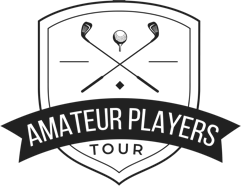 2023 North American Championship Priority ExemptionsA-1 Winners of the North American Championship (last 10 years)A-2 National Player of the Year (last 5 years)A-3 Winner of National Major (last 2 years)A-6 2022 Local Players of the YearRobert Connell (ARK-1)Mark Brailey (ARK-2)Elisha Payne (ARK-3)Jeff Corder (ARK-4)Donnie Warren (ARK-5)Derek Foulke (ATL-1)Sean Pierce (ATL-2)Shawn Powers (ATL-3)Andy Maestas (ATL-4)Bill Ryan (ATL-5)Eric Goodell (AUG-1)Jeremy Key (AUG-2)Robert Robinson (AUG-3)Michael Cioffi (AUG-4)Don Varble (AUG-5)Max Faure (BHM-1)Terry Szymczyk (BHM-2)Phil Lambert (BHM-3)Cody Doles (BHM-4)Don Hamblett (BHM-5)Will Morgan (TRIAD-1)Pedro Montoya (TRIAD-2)Trinity Manning (TRIAD-3)Daniel Henris (TRIAD-4)Michael Charles (TRIAD-5)Park Williams (TRIAD-SR1)Pedro Montoya (TRIAD-SR2)Christy McCauley (TRIAD-SR3)Daniel Henris (TRIAD-SR4)Cal Rogers (TRIAD-SR5)Nick Heller (CI-1)Hank Stolz (CI-2)Tim Hill (CI-3)Scott Connour (CI-4)Kevin Lyles (CHS-2)Joseph Jones (CHS-3Harold Heath (CHS-4)Steven Reeves (CHS-5)Trent Whitfield (CHS-SR2)Larry Penfield (CHS-SR3)Jimmy Mathis (CHS-SR4)Scott Roberts (CLT-1)Rick Philo (CLT-2)Tyler Phillips (CLT-3)Eric Seibert (CLT-4)Steve Daniels (CLT-5)George Harris (CLT-SR1)Chuck Nance (CLT-SR2)Russell McDonald (CLT-SR3)Fred Carvalho (CLT-SR4)Steve Daniels (CLT-SR5)Steve Daniels (CLT-SRNET)Jack Dempsey (CHI-1)Ryan Zambon (CHI-2)Ronald Greaves (CHI-3)Daniel India (CHI-4)Terry White (CHI-5)Garrett Woods (CINC-1)Rob Braun (CINC-2)TJ Dunhoft (CINC-3)Richard Ryan (CINC-4)Derek Stinefield (CINC-5)Ty Schobelock (COL-1)Michael Bruesch (COL-2)Jerry Lanfear (COL-3)Danny Bay (COL-4)Steve Smith (COL-5)Michael Bruesch (COL-SRNET)Andrew Morsinkhoff (DFW-1)Raymond Dawson (DFW-2)Randy Sitz (DFW-3)Jimmie Paterson (DFW-4)Tommy Chang (DFW-5)Mike Burgin (DFW-SRNET)Richard Michalsky (HOU-1)Robbie Guinn (HOU-2)Robert Scarpati (HOU-3)Victor Rangel (HOU-4)John Sparks (HOU-5)Mike Gooch (HOU-SRNET)Blake Claycomb (INDY-1)Jon Wendt (INDY-2)Rex Meyer (INDY-3)Aaron Ooley (INDY-4)Michael Bonnell (INDY-5)Brandon Estabrook (IOWA-1)Brian Vance (IOWA-2)Chad Beavers (IOWA-3)Terry Knake (IOWA-4)Jayme Duinink (IOWA-5)Kory Glasgow (KC-1)Brian Taylor (KC-2)Todd Gurss (KC-3)Brandon Hale (KC-4)Rocky Metcalfe (KC-5)Eric King (KY-1)Chris Harris (KY-2)Juan Cunningham (KY-3)Ron Mellenkopf (KY-4)Kenneth Kidd (KY-5)Tony Wise (KY-SR1)Jeff Van Pelt (KY-SR2)Shannon Conley (KY-SR3)Dwayne Giles (KY-SR4)Dick Brown (KY-SR5)Andrew Yeh (LV-1)Thomas Sadorf (LV-2)Kody Conover (LV-3)Joey Filippi (LV-4)Michael Cosselman (LV-5)Andrew Yeh (LV-SR1)William Heninger (LV-SR2)Clifford Conover (LV-SR3)Jeffrey Greenough (LV-SR4)Michael Cosselman (LV-SR5)Andrew Yeh (LV-SRNET)Chris Lamb (MD-1)Jeff Snowden (MD-2)Charles Hertel (MD-3)Jacob Autrey (MD-4)Frank Holbrook (MD-5)Charles Hertel (MD-SRNET)Ed McDugle (MEM-1)Tim Miller (MEM-2)John Gathings (MEM-3)Kevin Brown (MEM-4)Trey Horrell (MEM-5)Steven Sullivan (NYC-1)Shamsundar Baichoo (NYC-2)Bill Debobes (NYC-3)Jeff Marshall (NYC-4)Don McCabe (NYC-5)Shamsundar Baichoo (NYC-SRNET)Dan Ayars (PHI-1)Rocky Dare (PHI-2)Rick Knepp (PHI-3)David Neder (PHI-4)Jeff Brodsky (PHI-5)Jacob Dittmer (MIDMO-1)Tim Rinker (MIDMO-2)Twig Wood (MIDMO-3)MacKenzie Thorp (MIDMO-4)Brady Watts (MIDMO-5)Chris Collins (MB-1)Don Sheads (MB-2)Chris Minar (MB-3)Cooter Douglas (MB-4)Ricky Compton (MB-5)Darryl Phelps (MB –SR1)Don Sheads (MB-SR2)Chris Minar (MB-SR3)Cooter Douglas (MB-SR4)Ricky Compton (MB-SR5)Cary Anderson (NSH-1)John Hipp (NSH-2)Hunter Smith (NSH-3)Will Houston (NSH-4)Andy Morris (NSH-5)Cary Anderson (NSH-SRNET)Brandon Waldron (NYCAP-1)Shannon Loveridge (NYCAP-3)Don Frame (NYCAP-4)Michael Welch (NYCAP-5)Ony Velez (NORCAL-1)Uthira Ganaprakasam (NORCAL-2)Lenin Gali (NORCAL-3)Tracy Castro (NORCAL-4)John Spradling (NORCAL-5)Jason Vega (PHX-1)Tony Ham (PHX-2)Antonio Garcia (PHX-3)James Sutherlin (PHX-4)Phillip Maldonado (PHX-5)Michael Membrila (UT-1)Jeff Clifford (UT-2)Mani Kottaichamy (UT-3)Bob Woitalla (UT-4)Matt Walden (UT-5)Rudy Caparas (SEA-1)Scott Sacchi (SEA-2)Omar Khan (SEA-3)Andrew Black (SEA-4)Harsha Yellamareddygari (SEA-5)Jonathan Minkoff (SOCAL-1)Troy Shedeed (SOCAL-2)John Dwyer (SOCAL-3)Milton Gray (SOCAL-4)Dennis McZeal (SOCAL-5)Nate McCutcheon (STL-1)Joel Miller (STL-2)Simay Souvannarath (STL-3)Papa Middy Middendorf (STL-4)Jerry Miller (STL-5)Billy Davis (STL-SR1)David Adams (STL-SR2)Michael Konuch (STL-SR3)Dolly Buenaventura (STL-SR4)Jim Seibert (STL-SR5)Tim Saunders (ETN-1)Jerry Burrell (ETN-2)Randy Redden Jr (ETN-3)Scott Heath (ETN-4)Sean Cawood (ETN-5)Eric Johannsen (UPS-1)Travis Wartluft (UPS-2)Tommy Boyter (UPS-3)Jimmy Sullivan (UPS-4)Danny Sullivan (UPS-5)Travis Wartluft (UPS-SRNET)Dave Dustin (NOVA-1)Buzz Buzinski (NOVA-2)Frederick Levine (NOVA-3)Tom Holecek (NOVA-4)Mike Jones (NOVA-5)Enrique Young (NOVA-SRNET)Jared Taylor (WV-1)Lindy Sullivan (WV-2)Michael Heitz (WV-3)Tyler Ellison (WV-4)Jason Hancock (WV-5)Daryl Nelson (WV-SRNET)Scott Roberts (2021,2022)Russell Cook (2021)Kevin Smith NY (2021)Jack Pereira (2021)Rick Burton (2021)Jeanne Rowzee (2021)Tony Wise (2022)Pedro Montoya (2022)Harry Jones (2022)Michael Cioffi (2022)Chris Siam (2022)Rick Knepp (2022)Tim Rinker (2022)Josh Huntsberry (2022)Eric King (2021, 2022)Johnny Pierce (2021)Kevin Smith NY (2021)Jack Pereira (2021)Rick Burton (2021)Pedro Montoya (2022)Chris Huge (2022)Daniel Henris (2022)Rocky Metcalfe (2022)Tony Wise (2022)Chris Minar (2022)Dolly Buenaventura (2022)Ricky Compton (2022)Chuck Nimmo (2022)Tim Saunders (2022 – TOC)Sean Pierce (2022 – TOC)Rex Meyer (2022 – TOC)Mark Wright (2022 – TOC)Paul Orovets (2022 – TOC)Tyler Fieser (2022 – OCN)Harry Willsher (2022 – OCN)Matt Fegley (2022 – OCN)Ony Velez (2022 – OCN)Cliff Austin (2022 – OCN)Steve Reigle (2022 – OCN)Jody Barrett (2022 – OCN)Jake Englebrake (2022 – OCN)Paul McGee (2022 – OCN)Brian Vance (2022 – OCN)Warren Hackler (2022 – OCN)Joseph Jones (2022 – OCN)Eric Seibert (2022 – OCN)Rick Johnson (2022 – OCN)Adam Kohler (2022 – OCN)Nadine Laroche (2022 – OCN)Timothy Barto (2022 – Talamore)Chuck Nance (2022 – Talamore)Tyler Phillips (2022 – Talamore)Eric Seibert (2022 – Talamore)Hector Luna (2022 – Talamore)Nate McCutcheon (2022 – TPC San Antonio)David Adams (2022 – TPC San Antonio)Scott Poniewaz (2022 – TPC San Antonio)Chris Swanson (2022 – TPC San Antonio)John Kelsey (2022 – TPC San Antonio)Tony Wise (2022 – Bedford Springs)Jody Barrett (2022 – Bedford Springs)Rick Knepp (2022 – Bedford Springs)Daniel Henris (2022 – Bedford Springs)Danny Andrews (2022 – Bedford Springs)Eric King (2022 – Memorial Day)Rick Philo (2022 – Memorial Day)Rick Lee (2022 – Memorial Day)Chris Huge (2022 – Memorial Day)Cody Peyton (2022 – Memorial Day)Eric King (2022 – Streamsong)Vick Tandon (2022 – Streamsong)Warren Hackler (2022 – Streamsong)Chris Huge (2022 – Streamsong)Susan Barrow (2022 – Streamsong)Nate McCutcheon (2022 – Annbriar)Joel Miller (2022 – Annbriar)Jon Wendt (2022 – Annbriar)Dallas Cook (2022 – Annbriar)Robert Rosenbaum (2022 – Annbriar)Nate McCutcheon (2022 – Big Cedar)Kevin Stief (2022 – Big Cedar)Phil Lambert (2022 – Big Cedar)John Lambert (2022 – Big Cedar)Mike Eames (2022 – Big Cedar)Tony Wise (2022 – TPC Deere Run)Tony Ham (2022 – TPC Deere Run)Chris Huge (2022 – TPC Deere Run)Zach Walker (2022 – TPC Deere Run)Rocky Metcalfe (2022 – TPC Deere Run)Will Morgan (2022-Chambers Bay)Matt Phillips (2022-Chambers Bay)Scott Poniewaz (2022-Chambers Bay)Andrew Black (2022-Chambers Bay)Matt Walden (2022-Chambers Bay)Rob Steves (2022-Bandon)Jeff Albritton (2022-Bandon)Jody Barrett (2022-Bandon)Oliver Rheinfurth (2022-Bandon)Dan Ayars (2023-MB Holiday)Joe Arnold (2023-MB Holiday)John Tompkins (2023-MB Holiday)Matthew Patterson (2023-MB Holiday)Steve Daniels (2023-MB Holiday)Dan Constantino (2023-MB Holiday)Dave Baxmeyer (2023-MB Holiday)Jeff Marshall (2023-MB Holiday)Blake Claycomb (2023-Disney)Mike Lingenfelter (2023-Disney)Dean Weber (2023-Disney)Todd Feuerhaken (2023-Disney)Jason Holden (2023-Disney)JD Lee (2023-Disney)Cliff Austin Jr (2023-Disney)Michael Crabtree (2023-OCN)Tyler Sipes (2023-OCN)Mike Lingenfelter (2023-OCN)Rick Johnson (2023-OCN)Doug Gibbs (2023-OCN)Gregg Centers (2023-OCN)Christian Nicolini (2023-Monterey)Marcus Wirth (2023-Monterey)Shawn Larsen (2023-Monterey)Simay Souvannarath (2023-Monterey)Joe Arnold (2023-Monterey)Justin Bennett (2023-Monterey)Dave Davidson (2023-Monterey)Robert Rosenbaum (2023-Monterey)Tony Wise (2023-Bears Best)Nathan Frazier (2023-Bears Best)Freddie Coffey (2023-Bears Best)Mike Lingenfelter (2023-Bears Best)Caleb Price (2023-Bears Best)Dan India (2023-Bears Best)Eddie Cox (2023-Bears Best)Tony Wise (2023-Bedford)Mike Lingenfelter (2023-Bedford)Matt Love (2023-Bedford)Dan Campbell (2023-Bedford)Dave Funkhouser (2023-Bedford)Paul Kaflinski (2023-Bedford)Enrique Young (2023-Bedford)Tony Wise (2023-Purdue)Marco Tallerico (2023-Purdue)Mike Lingenfelter (2023-Purdue)Mary Kolda (2023-Purdue)John Blackburn (2023-Purdue)Greg Taggart (2023-Purdue)Shawn Donahue (2023-Purdue)Casey Parks (2023-Purdue)Matt Minder (2023-Streamsong)Jeff Helms (2023-Streamsong)Lon Lugten (2023-Streamsong)Lenin Gali (2023-Streamsong)Rick Johnson (2023-Streamsong)Jonathan Hunt (2023-Streamsong)Nate McCutcheon (2023-Annbriar)Ed McDugle (2023-Annbriar)Tim Rinker (2023-Annbriar)Ralph Allen (2023-Annbriar)Doug Orcutt (2023-Annbriar)Keith St. Pierre (2023-Annbriar)Steve Smith (2023-Annbriar)